Note:  I understand the precaution to be taken as described above and as per Project requirement & here by confirm that Work will be executed under my supervision by following all precaution & Safety RulesThe above signing person will be responsible to ensure that the above described work will be done under all the safety precaution mentioned on the PTP.  The following precautions are to be taken. 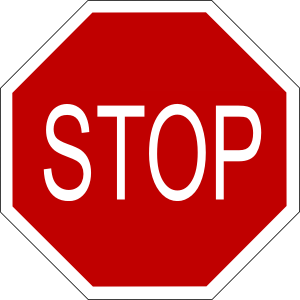 WARNING:  Trenches over 5 feet deep will use a protective system.  Excavations > 4 feet deep may be considered Confined Spaces.  Follow Confined Space Entry Procedures.If Yes, which type?Permit Completion:  I hereby declare that the work is completed/ suspended, all workers under my control have been withdrawn and the site restored to a safe condition.Contractor Company Name:Contractor Company Name:Contractor Company Name:Emergency Contact No.Emergency Contact No.Emergency Contact No.Emergency Contact No.Emergency Contact No.Employees Performing Work 1)2)3)4)Employees Performing Work 1)2)3)4)Employees Performing Work 1)2)3)4)Employees Performing Work 1)2)3)4)Contractor Supervisor/Competent Name:Contractor Supervisor/Competent Name:Contractor Supervisor/Competent Name:Employees Performing Work 1)2)3)4)Employees Performing Work 1)2)3)4)Employees Performing Work 1)2)3)4)Employees Performing Work 1)2)3)4)Area:  Date:Time:                                    (Area description must be precise)                                   (Area description must be precise)                                   (Area description must be precise)                                   (Area description must be precise)                                   (Area description must be precise)                                   (Area description must be precise)                                   (Area description must be precise)                                   (Area description must be precise)                                   (Area description must be precise)                                   (Area description must be precise)                                   (Area description must be precise)Permit Requestor:Permit Requestor:Sign:  Sign:  Performing Work:  Performing Work:  Sign:  Description of work:  Description of work:Soil Classification Type (Circle):AABCExcavation Length & Depth:Excavation Length & Depth:Excavation Length & Depth:Weather Conditions:Weather Conditions:Work Execution Date:Time:   Valid From:Valid From:To:  NoItemYesNoN/A1.GENERAL-(a)Protective system used in any trench/excavation >5’ deep(b)Protective system used in any excavation >20’ deep designed by a Professional Engineer(c)Spoils, materials & equipment set back >2’ from edges of excavation(d)Engineering designs for sheeting &/or mfg’s data sheet on trench boxes on site(e)Adequate signs posted and barricades provided(f)Employee training conducted or verified before work begins2.UTILITIES-(a)Utility companies contacted & given required notice & utilities marked (b)Utility locations (overhead & underground) reviewed with operator and employees(c)Utilities protected, supported or removed when excavation opened(d)Manholes & culverts evaluated for confined space hazards (separate permit req’d) by competent person(e)Competent person certifies manholes & culverts are free of hazardous atmospheres3.WET CONDITIONS-(a)Employees protected from water accumulations (continuous dewatering)(b)Inspection performed after every rain4.ENTRY & EXIT-(a)Ladders or earthen ramps no further than 25’ from ANY employee in ANY direction(b)Ladders extend 3’ above excavation edge & secured(c)Employees protected from cave-ins where entering/exiting the excavation5.CONFINED SPACE-(a)Trenches evaluated for confined space hazards by competent person(b)Competent person certifies trench is free of potentially hazardous atmospheres(c)Where hazardous atmospheres could or do exist, competent person shall test atmosphere using direct read gas monitor & fill out Confined space permitProtective System Used (Circle One)?YesNoShielding (Box)ShoringSlopingBenchingOther (describe):Excavation Competent Person:Sign:   Date:  Contractor/Project Safety Rep:Sign:   Date:  Registered Professional Engineer (if required, 29 CFR 1926 Subpart P ):Sign:   Date:  Excavation Competent Person:Sign:   Date:  